[Supplementary material]Obsidian Procurement and Exchange at the Apogee of Empire: Wari Political Economy in Arequipa, PeruDavid A. Reid1*, Patrick Ryan Williams2, Augusto Cardona Rosas3, Robin Coleman Goldstein4, Laure Dussubieux5, Cyrus Banikazemi1, and Kurt Rademaker61 Department of Anthropology, University of Illinois – Chicago, 1007 West Harrison Street, Chicago, Illinois 60607-7139, USA2Arizona State University, School of Human Evolution and Social Change, 900 S. Cady Mall, Tempe, AZ 85284, USA3 Centro de Investigaciones Arqueológicas de Arequipa (CIARQ), Arequipa, Peru4 Department of Anthropology, Northwestern University, 1810 Hinman Avenue, Evanston, IL 60208, USA5 The Field Museum of Natural History, 1400 S Lake Shore Dr, Chicago, IL 60605, USA6 Department of Anthropology, Michigan State University, 655 Auditorium Drive, East Lansing, MI 48824, USA* Author for correspondence: dreid5@uic.edu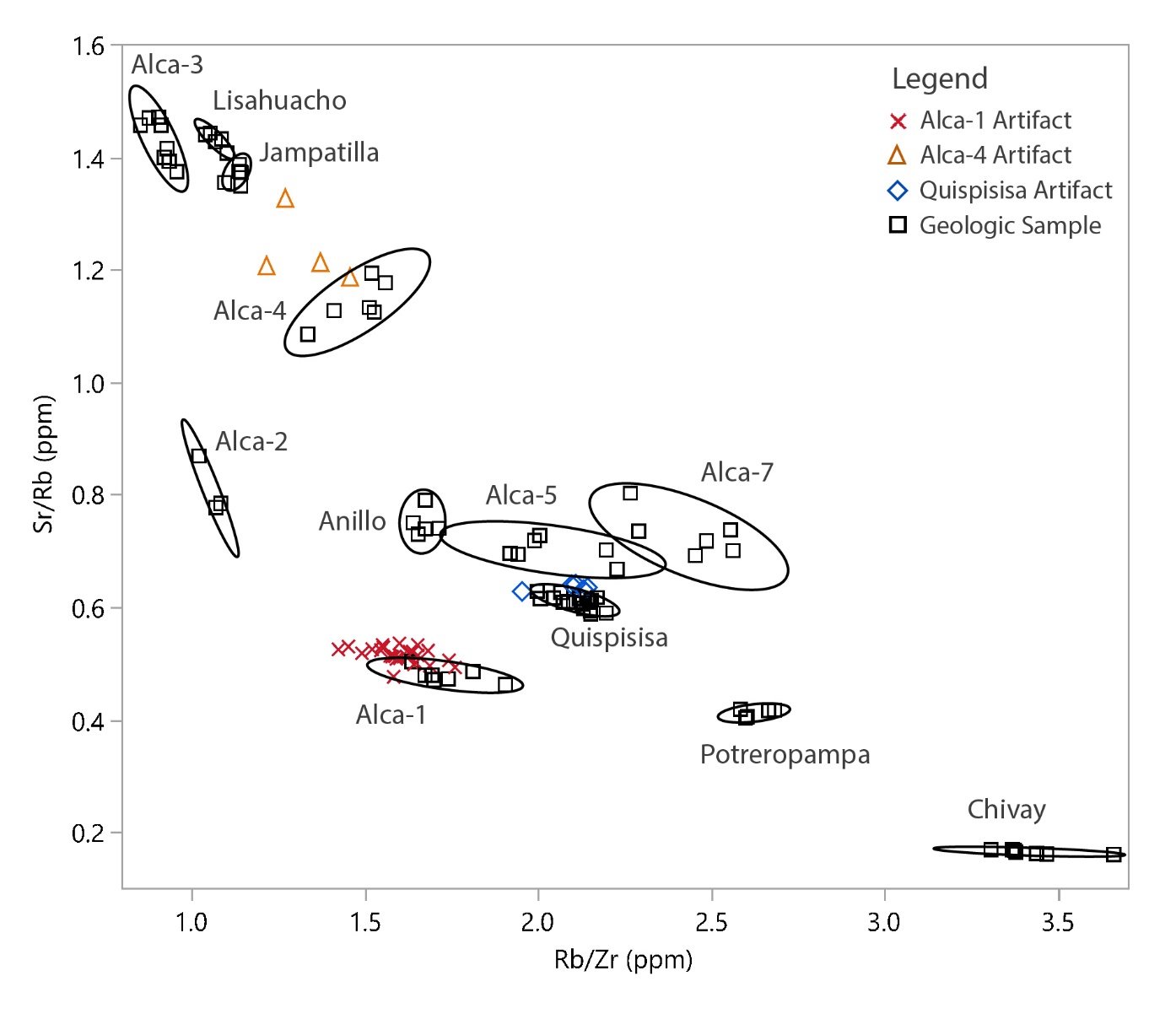 Supplemental Figure 1. Scatterplot of InnovX pXRF ppm ratioed values of Corralones artifacts (color icons) versus geologic obsidians (black square icons). Solid ellipses = 95% confidence interval surrounding geologic materials only. 